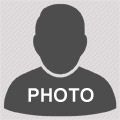 ASLI ÖRNEK  Örnek Sok. No. 1 Ortaköy - Beşiktaş / İSTANBUL   GSM: (532) 1111111 - Home: (212) 3333333   asliornek@gmail.com09/2014 - 06/201809/2010 - 06/201407/2016 - 09/201620162015PERSONAL INFORMATION    Date of Birth		: 01/01/1997Nationality		: TurkishMarital Status	: SingleSex			: FemaleDriving License	: B (2016)EDUCATIONUniversity		Marmara University / Economy High School		Beşiktaş Anatolian High School				WORK EXPERIENCEXYZ Mali Müşavirlik Ltd. Şti. / Ankara						Accounting Intern Entering the invoices into the system. Experiencing Netsis software. Following up the office operations.ADDITIONAL EDUCATION & CERTIFICATESComputerized Accounting	Training / Ankara Uni. Continuing Education Center Cost Accounting Certificate / Etik Education Center	COMPUTER SKILLS   Word, Excel, Powerpoint, Outlook: Excellent
Netsis: GoodLANGUAGE SKILLS    English	Reading: Advanced, Writing: Advanced, Speaking: GoodFrench	Reading: Good, Writing: Good, Speaking: IntermediateSOCIAL ACTIVITIESPhotography, University Volleyball Team CaptainCLUB & ASSOCIATION MEMBERSHIPSTEMA Youth Member, Photography Association MemberREFERENCESAyşe Örnek, ABC Danışmanlık A.Ş, General Manager, (212) 9999999Ahmet Örnek, Marmara University, Professor,  (212) 3333333